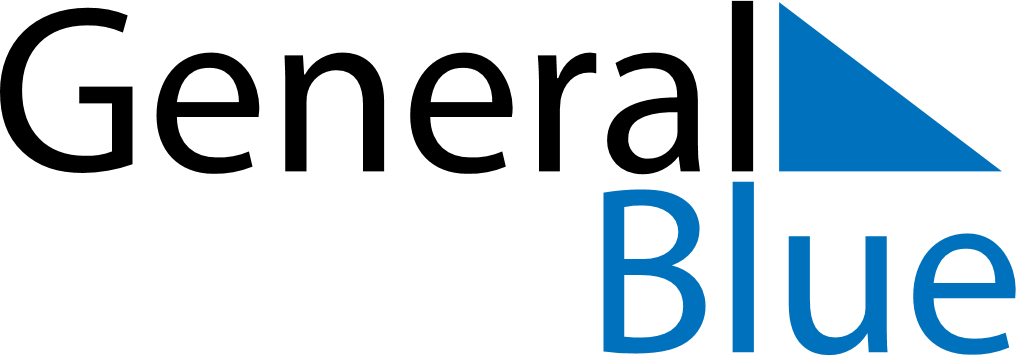 2019 – Q2Sweden  2019 – Q2Sweden  2019 – Q2Sweden  2019 – Q2Sweden  2019 – Q2Sweden  AprilAprilAprilAprilAprilAprilAprilSundayMondayTuesdayWednesdayThursdayFridaySaturday123456789101112131415161718192021222324252627282930MayMayMayMayMayMayMaySundayMondayTuesdayWednesdayThursdayFridaySaturday12345678910111213141516171819202122232425262728293031JuneJuneJuneJuneJuneJuneJuneSundayMondayTuesdayWednesdayThursdayFridaySaturday123456789101112131415161718192021222324252627282930Apr 18: Maundy ThursdayJun 6: National DayApr 19: Good FridayJun 8: Whitsun EveApr 20: Easter SaturdayJun 9: PentecostApr 21: Easter SundayJun 10: Whit MondayApr 22: Easter MondayJun 21: Midsummer EveApr 30: Walpurgis NightJun 22: Midsummer DayMay 1: Labour DayMay 26: Mother’s DayMay 30: Ascension Day